Események, liturgikus programokEseménynaptár:11.08. 17.00 Alsósok csoportja11.08. 19.30 Fiatal házasok csoportja 11.09. Baba-Mama kör11.11. Ismerkedjünk a Bibliával! 11.15. 17.00 Felsősök csoportja11.15. 18.30 Ifi falka találkozó11.16. Baba-mama kör11.20 Világméretű szentségimádás 11.22. 17.00 Alsósok csoportja11.22. 19.30 Idősebb házasok csoportja A hét ünnepei: Kedd: A Lateráni Bazilika felszenteléseSzerda: Nagy Szent Leó pápa, egyháztanító Csütörtök: Tours-i Szent Márton püspök Péntek: Szent Jozafát püspök, vértanú Szombat: Magyar szentek és boldogokSzentmisék. liturgikus templomi események Vasárnap: 8.45 + Emma, István, Pál                    10.00  Rózsafüzér társulat                    18.30  + szülők hétfő:        7.00 élő Enikő kedd:         18.30 Élő Gábor, + Miklós szerda:       7.00 élő Anna csütörtök: 18.30 élő Tiborpéntek:      18.30 élő Kinga Szombat:   18.30 + családtagok Keresztelő: 11.07. 11.00 Decsi SáriHirdetésekCsütörtökönként a szentmise után szentségimádást tartunk. November 7-én vasárnap 16:30-kor templomunkban hangversenyt tartunk. Az esemény első felében orgonamuzsikát, a második részében pedig a vesperás tételeinek feldolgozásaiból született dalokat hallhatunk.Erdő Péter bíboros úr rendelkezése: Az állami előírások szigorodására, valamint számos paptestvér és hívő kérésére tekintettel Főegyházmegyénkben 2021. november 7-től az alábbi rendelkezések lépnek életbe:A szenteltvíztartókat ürítsük ki, a bejáratoknál helyezzünk ki kézfertőtlenítőketA szentmisében és más liturgikus cselekmények során mellőzzük a kézfogásokatTemplomainkban és zárt helyiségekben tartott rendezvényeken használjunk maszkotÁldoztatáskor minden áldoztatónak maszkot kell viselnie és áldoztatás előtt fertőtlenítenie kell a kezét, az áldoztatás csak kézbe történhet.Imádkozzunk, hogy a beoltottak számának növekedésével a járvány veszélye végre elmúljon hazánkban.Pénzügyeinkről: Hálásan köszönöm a testvérek anyagi támogatását!Bevételeinket alapjában a perselypénz, az egyházi megajánlás, a temetői bevétel, a stólára befizetett összeg adják ki. Október végéig a 2021-es év bevételei 13.600.000 Ft-ot tettek ki. Kiadásaink személyi kiadások, fenntartási költségek, fogyó eszközök beszerzése, illetve karbantartás, eszközbeszerzés. Október végén a kiadásaink 14.700.000 Ft-ot tettek ki. Jelenleg mintegy 50 millió Ft-unk van. Reményeim szerint megkapjuk az egyházmegye engedélyét az urnatemető tervezett bővítésére. Gondolatok a mai naphozMindent odaadott, ami tőle telt. Ki ne szeretné a jó oldalát megmutatni kifelé? Ki nem vágyik arra, hogy a jót, amit tesz, valamiképpen meglássák? Jézus kritikája a vezető rétegek felé nem azt jelenti, hogy ne tehetnénk jót. Még csak azt sem, hogy erről nem tudhatnak mások. Hiszen a jó példa a legfőbb nevelő erő. Azt kell tudatosítani magamban:”Mid van, amit nem kaptál? Ha pedig kaptad, miért dicsekszel, mintha nem kaptad volna?” /1 Kor 4,7 / A szegény özvegyet látó Jézus valami olyasmi lehetett, mint János evangéliumában Natanael esete. Jézus belelát szívünk – lelkünk legmélyébe. Tudja, hogy most kényszeredetten adok, vagy jogosan utasítom el a kéregetőt. Mit tudok adni, illetve mi az, amihez ragaszkodom? Képes lennék-e mindent odaadni? Szentjeinket ünnepeltük a héten. Ők hús-vér emberek, megküzdötték a maguk harcait, és Isten kegyelmével győzelmet arattak. Érdemes lenne a hét szentjei közül valakit kiválasztani, akit komolyabban megismerek. Időt szánni arra, hogy megvizsgáljam, élete nekem személy szerint mit üzen.  					Fülöp Ákos plébánosA rákosfalvai plébánia hírlevele belső használatra.Számlaszámunk: CIB bankműködés (egyházi adó): 11100104-19819019- 36000001Felelős kiadó Fülöp Ákos plébános„hogy életünk legyen és bőségben legyen”Évközi 32. vasárnap              2021. november 7.  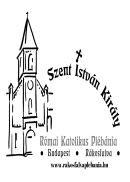 Imádságom jusson színed elé, Uram, hajlítsd füledet kérésemre! (Zsolt 87,3)Rákosfalvai Szent István Király Plébánia1144 Budapest, Álmos vezér tér 1. : 363-5976Honlap: rakosfalvaplebania.huEmail: iroda@rakosfalvaplebania.huLevelezőlista: rakosfalva@groups.ioPlébános: Fülöp ÁkosSzentmisék:  vasárnap: 8.45; 10.00; 18.30hétköznap: hétfő-szerda 7.00, kedd, csütörtök, péntek 18.30,                     szombat 18.30Irodai ügyelet: hétfő – szerda – péntek 16.00-17.30                            kedd – csütörtök 9.00-12.00Olvasmány: 1Kir 17, 10-16 Szakajtó nem ürül ki, korsó nem apad el Isten szavára.  Szentlecke: Zsid 9, 24-28 Krisztus egyszer áldozta föl magát, hogy sokak bűnét elvegye. Evangélium: Mk 12, 38-44 Mindent odaadott, amije csak volt, egész megélhetését.  